Jeu : associer chiffre et quantitéPréparation :Imprimer et découper les cartesFormer 2 tas avec les cartes :-1 tas avec les images d’objets -1 tas avec les chiffresMélanger et retourner chaque paquetL’enfant tire une carte dans chaque tas et doit aller chercher la quantité d’objets demandésVariantes :-On peut jouer avec les constellations de dés, les doigts, les quantités non ordonnées, cartes à points* (qui doivent toujours être présentées avec les points rangés selon le modèle)-Pour les experts, on peut jouer avec un nombre à deux chiffres, jusqu’à 20  -Pour les experts, on peut jouer avec 2 cartes de même représentation (addition)-sportif : On peut se déplacer en sautillant, à cloche pied, à pieds joints, en rampant, à 4 pattes …-On peut compter les points (1 point par défi réussi)-On peut jouer sur un temps imparti : le défi n’est gagné que s’il est réalisé en moins de 2 minutes.Les mêmes cartes peuvent servir de jeu de bataille ou de jeu de uno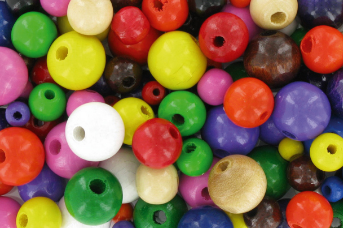 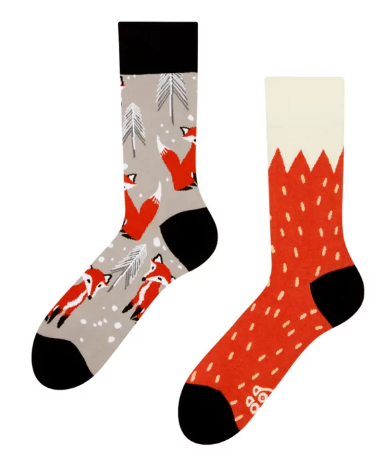 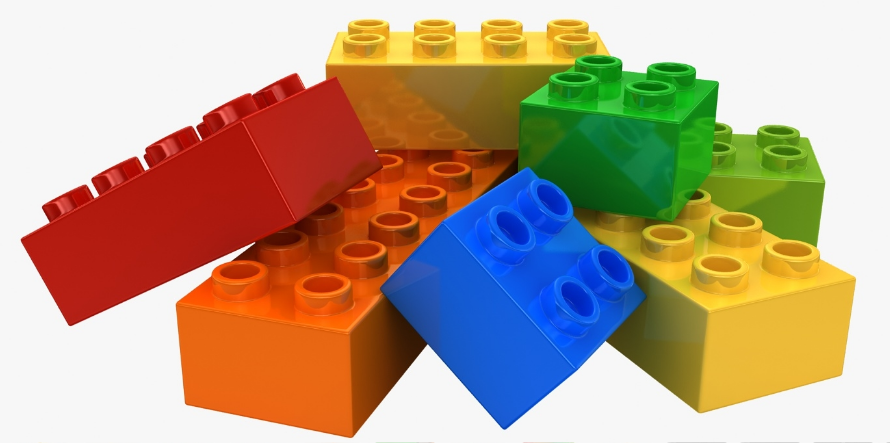 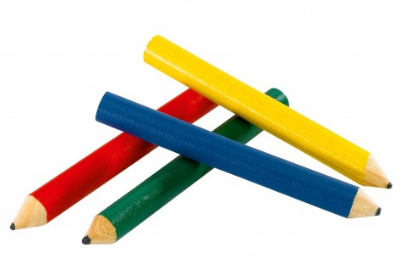 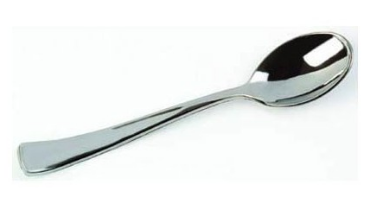 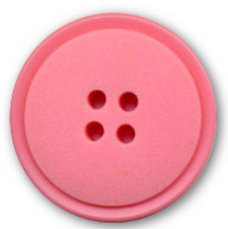 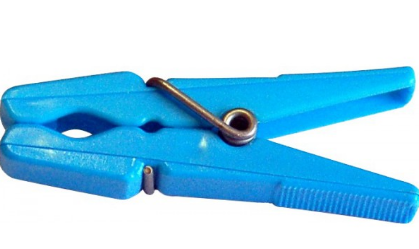 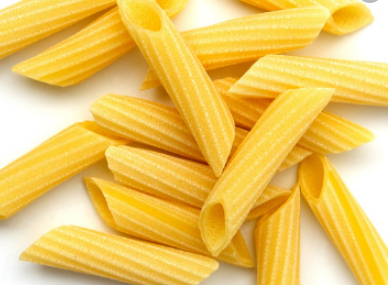 1234567890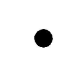 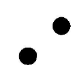 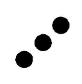 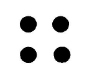 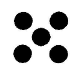 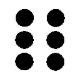 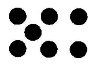 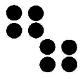 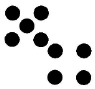 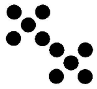 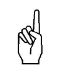 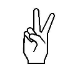 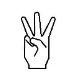 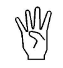 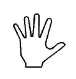 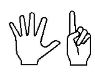 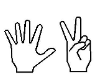 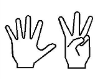 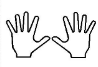 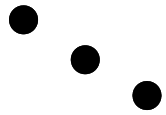 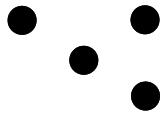 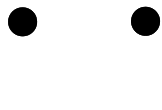 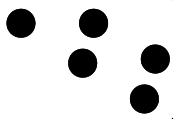 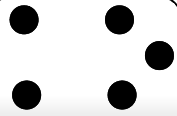 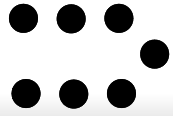 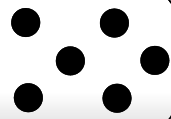 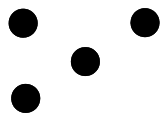 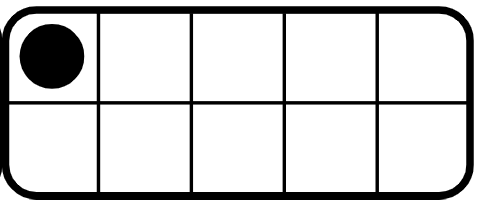 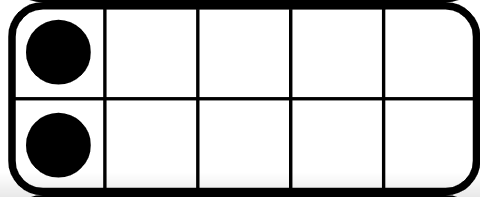 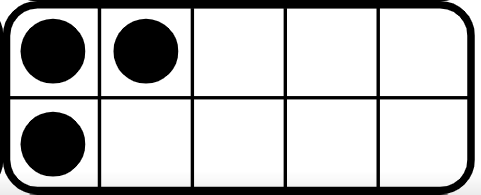 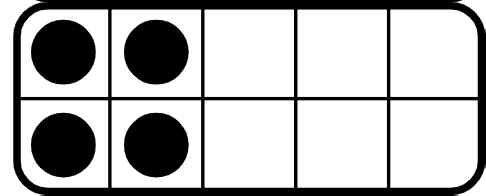 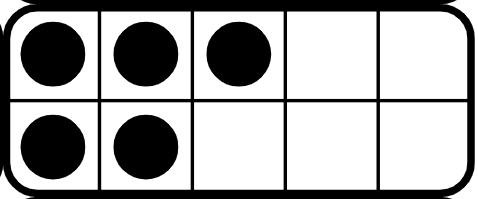 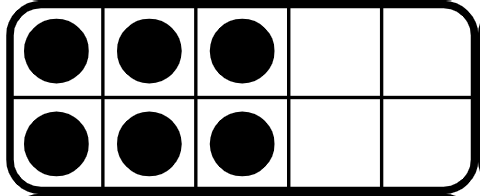 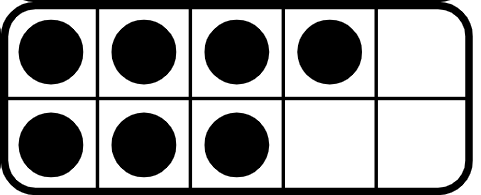 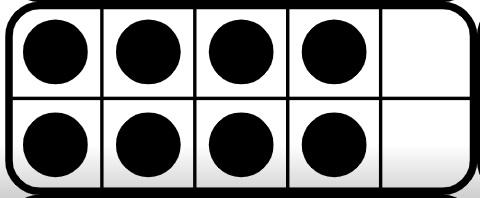 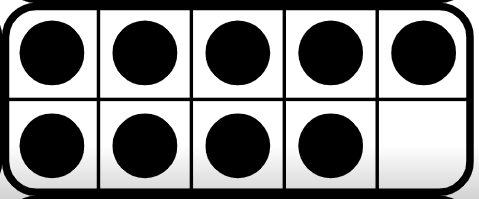 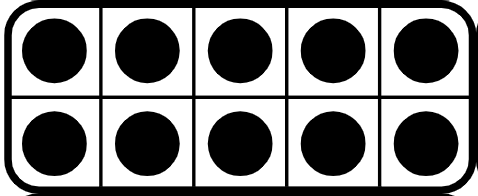 